Total body fat burning		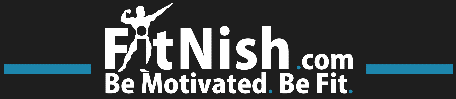 Workout Log				Start Date:My StatsName:Age:Weight:Bf%:Extra:Stretch the back out on each side.Lie on your back over a bench with your arms extended behind you (as if you wold do a dumbbell pullover) and stretch as far back as you can.ExerciseSetsRepsWeightTimeRest periodDeadlifts123451210 864Bent over (T Bar) rows close grip (Palms facing each other)1234510866Seated cable rows1234121086One arm dumbbell rows palms facing forwards1234101088Wide grip bent over rows1234121086TRISET:TRISET:TRISET:TRISET:TRISET:TRISET:Front lat pull downs12312108Lat pull downs behind the neck12312108Lat pull downs palms facing towards you12312108Pull ups wide grip123Pull ups reverse grip123